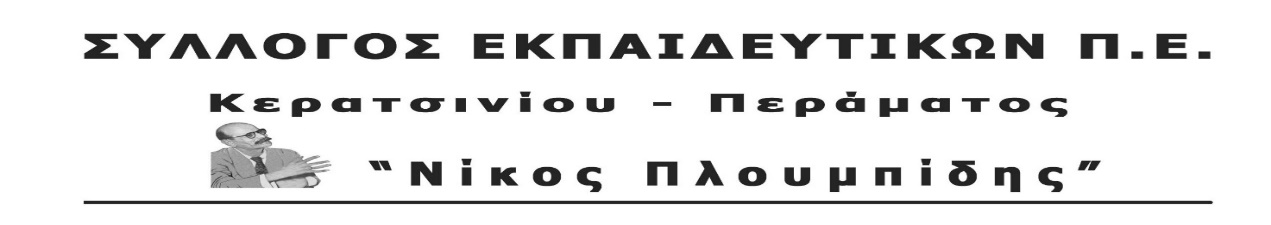 spe-ploumpidis.blogspot .com		αρ. πρωτ. 449                2/03/2020Συναδέλφισσες, συνάδελφοι,Σας ενημερώνουμε ότι την  Τρίτη 17 Μαρτίου 2020 από τις 09.00΄μέχρι τις 13.00΄ ο Σύλλογός μας  θα πραγματοποιήσει αιμοδοσία σε συνεργασία με το Τμήμα Αιμοδοσίας του Νοσοκομείου Πειραιά «ΜΕΤΑΞΑ»  στο 9ο Δημοτικό Σχολείο Κερατσινίου (Συνταγματάρχη Δαβάκη 6).Παρακαλούμε όσοι/ες από τους/τις συναδέλφους μπορούν, ας συμμετέχουν σ’ αυτή τη δωρεά ζωής προς  τους  συνανθρώπους μας.Ως εκπαιδευτικοί ας δώσουμε το παράδειγμα αγάπης και αλληλεγγύης  στους συνανθρώπους μας, δίνοντας 10 λεπτά από το χρόνο μας.Καλούμε τους διευθυντές/ντριες των σχολείων να ενημερώσουν τους  Συλλόγους Διδασκόντων και να διευκολύνουν τους εθελοντές αιμοδότες.Επιπλέον, καλό θα ήταν να ενημερωθούν και οι γονείς των σχολείων με ανακοίνωση ώστε να συμμετέχουν στην αιμοδοσία.ΣΥΜΦΩΝΑ ΜΕ ΤΗ ΝΟΜΟΘΕΣΙΑ ΟΙ ΕΘΕΛΟΝΤΕΣ ΑΙΜΟΔΟΤΕΣ ΠΟΥ ΣΥΜΜΕΤΕΧΟΥΝ ΣΕ ΟΡΓΑΝΩΜΕΝΗ ΑΙΜΟΔΟΣΙΑ, ΔΙΚΑΙΟΥΝΤΑΙ ΑΔΕΙΑ ΤΗΝ ΗΜΕΡΑ ΤΗΣ ΑΙΜΟΔΟΣΙΑΣ ΚΑΙ 2 ΑΚΟΜΗ ΗΜΕΡΕΣ.ΕΝΗΜΕΡΩΤΙΚΑ ΣΤΟΙΧΕΙΑ  ΓΙΑ ΤΗΝ ΕΘΕΛΟΝΤΙΚΗ ΑΙΜΟΔΟΣΙΑΚάθε υγιής άνδρας ή γυναίκα 18-62 ετών και βάρους τουλάχιστον 50 κιλών μπορεί να γίνει εθελοντής αιμοδότης.Η αιμοδοσία είναι μια διαδικασία απολύτως ασφαλής και ακίνδυνη για τον αιμοδότη.Δίνουμε περίπου το 1/20 του όγκου του αίματός μας, όγκος που αναπληρώνεται μέσα σε 10 λεπτά, αφού απολαύσουμε ένα χυμό από πορτοκάλι και ένα σνακ που θα μας προσφέρουν ευγενικά ο φορέας διοργάνωσης της αιμοδοσίας.Ο υποψήφιος αιμοδότης ελέγχεται από γιατρό πριν την αιμοληψία (λήψη ιατρικού ιστορικού, αρτηριακής πίεσης και αιματοκρίτη ή αιμοσφαιρίνης), έτσι που να διασφαλίζεται τόσο η καλή υγεία του δότη, όσο και του λήπτη.Ο εθελοντής αιμοδότης έχει τα παρακάτω «οφέλη»:Α) Πάνω από όλα είναι η αλληλεγγύη προς τους συνανθρώπους μας και το αναντικατάστατο συναίσθημα του αλτρουϊσμού και της προσφοράς.Β) Η δωρεάν και υποχρεωτική εξέταση του αίματος του δότη για ασθένειες που μεταδίδονται μέσω του αίματος (π.χ. ηπατίτιδες, ΑΙDS, σύφιλη κλπ). (Η ενημέρωση γίνεται μόνο σε προσωπική βάση, με απόλυτη προστασία των προσωπικών δεδομένων)Γ) Η αιμοδοσία συμβάλλει στην ανανέωση των κυττάρων του αίματος και είναι διαδικασία αναζωογόνος για τον οργανισμό μας.Δ) Η απόκτηση κάρτας Εθελοντή Αιμοδότη στην οποία αναγράφονται οι αιμοληψίες που συμμετείχε ο δότης καθώς και η Ομάδα αίματος. Για την ενεργοποίηση της κάρτας αιμοδότη, απευθυνθείτε στο Εθνικό Μητρώο Αιμοδοσίας (Ε.Μ.Α.), στο τηλ. 2152157865.Ε) Όταν χρειαστείτε εσείς ή κάποιο συγγενικό ή φιλικό σας πρόσωπο αίμα, θα μπορείτε να χρησιμοποιήσετε την κάρτα σας ή να απευθυνθείτε στον υπεύθυνο που έχει ορίσει το ΔΣ του Συλλόγου.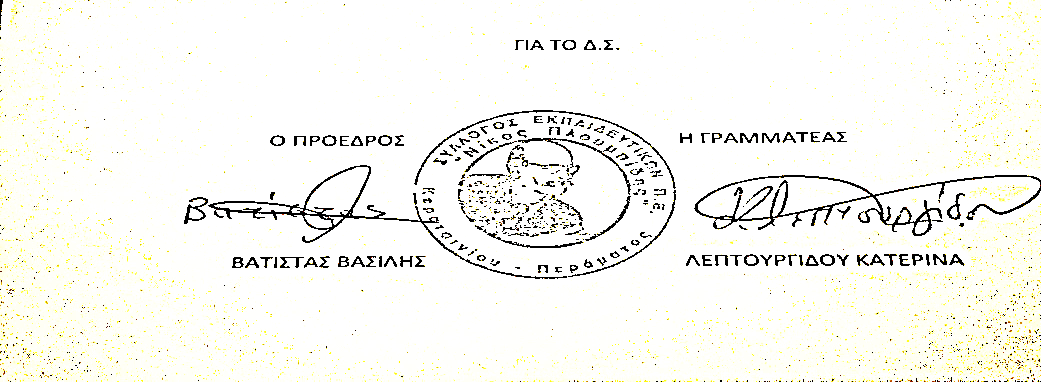 